Муниципальное бюджетное общеобразовательное учреждение«Средняя общеобразовательная школа №4 с. Даниловка»ПРИКАЗот 31.08.2020г. 									       №  56/1Об утверждении режимаработы школы в условиях новой коронавирусной инфекцииВ соответствии с методическими рекомендациями Роспотребнадзора по организации работы образовательных учреждений в условиях сохранения рисков распространения COVID-19 МР 3.1/2.4.0178/1-20, на основании письма комитата образования ЕАО от 06.05.2020 № 14-2163 «Об организации образовательной деятельности в 2020-2021 учебном году»,  Устава школы, в целях организации работы школы в 2020-2021 учебном году ПРИКАЗЫВАЮ:Установить шестидневную рабочую неделю с одним выходным днём (воскресенье).Для обучающихся 1 класса организовать занятия по пятидневной учебной неделе.Для обучающихся 2-11 классов организовать занятия по пятидневной учебной неделе с шестым развивающим днем (суббота).Утвердить график работы дежурных администраторов  по субботам на 1 полугодие 2020-2021 учебного года.Учебные занятия организовать в первую смену. Для обучающихся:-1,3,6,7,9,11 классов занятия начинаются в 08.20; - 2,4,5,8,10  классов занятия начинаются в 09.15.6. В 2020-2021 учебном году реализуются:- федерльный государственный образовательный стандарт начального общего образования в 1-4 классах;- федерльный государственный образовательный стандарт основного общего образования в 5-9 классах;-федерльный государственный образовательный стандарт среднего общего образования в 10 классе;-федеральный компонент государственных образовательный стандартов  общего образования в 11 классе.7. 	Установить продолжительность учебного года для обучающихся 1 класса 33 учебные недели, 2-4, 9 и 11 классов -34 учебные недели, 5-8 классов и 10 классов -35 учебных недель.8. 	Утвердить следующие сроки каникул:осенние каникулы- с 26 октября по 3 ноября 2020  года (9 дней);зимние каникулы- с 28 декабря 2020  по 10 января 2021  года 14 дней);дополнительные недельные каникулы для обучающихся 1 класса – с 17 по 23 февраля 2021 года (7 дней);весенние каникулы – с 22 по 30 марта 2021 года (9 дней).9. 	Определить сроки окончания 2020-2021 учебного года  для  1-4, 9 и 11 классов – 23 мая 2021 года, для 5-8 классов и 10 классов -30 мая 2021 года.10. 	Обучение в 1 классе осуществлять с соблюдение следующих требований:- в первом полугодии «ступенчатый » режим обучения (в сентябре, октябре по 3 урока в день по 35 минут, в ноябре-декабре по 4 урока по 35 минут, в январе-мае по 4 урока по 40 минут каждый).11. 	Продолжительность уроков во 2-11 классах установить 40 минут.12. 	Утвердить расписание звонков.13.	Классным руководителям ежедневно подавать сведения по питанию до 11.00 ч. Классные руководители несут персональную ответственность за организацию питания обучающихся своего класса14. 	Завтрак и обедобучающихся организует классный руководитель. Он сопровождает детей в столовую, присутствует при приеме пищи и обеспечивает порядок.15. 	Закрепить за каждым классом учебный кабинет, организовать обучение и пребывание учащихся в строго закрепленном за каждым классом помещении  за исключениемзанятий, требующих специального оборудования (в том числе физическая культура,трудовое обучение, технология, физика, химия, информатика).16.	За сохранность учебного кабинета и имеющегося в нем оборудования несет полную ответственность учитель – заведующий кабинетом.17. 	Составить график дежурства во время "утренних фильтров".  18. Исключить проведение массовых мероприятий до особого распоряжения(за исключением мероприятий классных коллективов).19. Утвердить график проведения динамических перемен для каждого класса.20.	Время начала работы каждого учителя начинается за 15 минут до начала своего урока.21.	Категорически запрещается удалять обучающихся с уроков, а также отправлять учащихся за учебными принадлежностями. Запрещается отпускать учащихся с уроков на различные мероприятия без согласования с администрацией школы.22.	Работа спортивных секций, кружков, организация внеклассных мероприятий осуществляется на основе утвержденного графика.23.	Посторонние лица не допускаются на уроки без разрешения  администрации.24.	Возложить ответственность за жизнь и здоровье детей во время пребывания в здании школы, на территории во время прогулок, при проведении внеклассных мероприятий на учителей, классных руководителей.Проведение экскурсий, походов, выезд с детьми в кино, театры  разрешается только после издания приказа директором школы. Ответственность за жизнь и здоровье детей несет педагогический работник, который назначен приказом директора.25.	Ознакомить с приказом всех заинтересованных лиц. Ответственный: Ипполитова Н.В., документовед.			26.	Контроль за исполнением приказа оставляю за собой. Директора школы                                                                            Спирина Т.А.	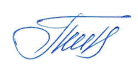 №ФИОДата1.Михайлова Ю.А.05.09.202.Истомин К.А.12.09.203.Голубь Т.А.19.09.204.Пашенко С.В.26.09.205.Савичева М.В.03.10.206.Спирина Т.А.10.10.207.Киселева А.С.17.10.208.Ляднова С.Е.24.10.209.Иванченко И.Б.07.11.2010.Ничук В.В.14.11.2011.Сержанова Ю.С.21.11.2012.Ипполитова Н.В.28.11.2013.Ипполитов А.Г.05.12.2014.Бравчук Ю.В.12.12.2015.Спирина Т.А.19.12.2016.Истомин К.А.26.12.20НаименованиеВремя1 урок8:20-9:00Перемена(завтрак)9.00-9.15 (6,7,9,11 классы)2 урок9.15-9.55Перемена(завтрак)9.55-10.10 (5,8,10 классы)3 урок10.10-10.50Перемена (горячее питание)10.50-11.05 (1,2,3,4 классы)4 урок11.05-11.45Перемена11.45-11.555 урок11.55-12.35Перемена12.35-12.45 6 урок12.45-13.25Перемена(обед)13.25-13.40 (5-11 класс)7 урок13.40-14.20перемена14.20-14.308 урок14.30-15.10№Кабинет Класс 1.Химия 52Технология63.Физика 74.География85.История96.Русский язык 107.Математика (2 этаж)11ФИОДень неделиВремя дежурстваПостИпполитов А.Г.понедельник -пятница7.45-8.208.45-9.15№1Бравчук Ю.В.понедельник -пятница7.45-8.208.45-9.15№2№ переменыКлассыМесто проведения1 перемена6,7,9,11Столовая (завтрак)2 перемена5,8,10Столовая (завтрак)3 перемена1,2,3,46 79,11 Столовая (горячее питание)Вестибюль 1 этаж(улица)Центральная рекреация (2 этаж)Рекреация (география)4 перемена4 2 10,1185 Вестибюль 1 этаж(улица)Детская рекреацияРекреация (география)Центральная рекреация (2 этаж)Рекреация (химия)5 перемена796Центральная рекреация (2 этаж)Рекреация (география)Вестибюль 1 этаж(улица)6 перемена5-11Столовая(обед)7 перемена10,8679Рекреация (география)Вестибюль 1 этаж(улица)Центральная рекреация (2 этаж)Рекреация (химия)